ПОСТІЙНА   КОМІССІЯ З ПИТАНЬ  ЕКОНОМІЧНОЇ, ІНВЕСТИЦІЙНОЇ ПОЛІТИКИ, ТОРГІВЛІ, МІЖНАРОДНИХ ВІДНОСИН І ІНФОРМАЦІЙНИХ ТЕХНОЛОГІЙ________________№_______________на №____________від_______________ПРОТОКОЛзасідання комісії від 01.02.2018 р.Присутні: 1. Терещук Вадим Сергійович - голова комісії2. Григор’єв Денис Станіславович – секретар комісії3. Горін Олексій Едуардович4. Палпатін Дмитро ВікторовичВідсутні:1. Неугодніков Андрій ОлександровичЗапрошені: 1. Тетюхін Сергій Миколайович - директор департаменту економічного розвитку.2. Усов Володимир Володимирович - розробник системи «Електронний інтерактивний підручник». 3. Панченко Олександр Юрійович  - в. о. заступника директора департаменту екології та розвитку рекреаційних зон. 4. Маш’янов Сергій Володимирович - в.о. начальника управління розвитку споживчого ринку та захисту прав споживачів. 5. Абрамова Євгенія Георгіївна - директор департаменту надання адміністративних послуг.Присутні:  депутат міської ради Леонідова Л.В., представники громадськості, представники ЗМІ.Порядок денний:1. Про Програму соціально – економічного та культурного розвитку       м. Одеси на 2018 р.2. Про надання послуг з доступу до системи електронних інтерактивних підручників для учнів загальноосвітніх навчальних закладів комунальної власності територіальної громади міста Одеси та надання консультаційних послуг щодо використання системи. 3. Про виконання доручення комісії від 28.10.16г. "Про перерахунок розміру пайової участі для власників (орендарів) будівель і споруд соціально-культурного, побутового, торговельного та іншого призначення, а також власників (орендарів) пунктів дрібно-роздрібної торговельної мережі для утримання об'єктів благоустрою, які обслуговуються комунальним підприємством « Узбережжя Одеси».4. Про внесення змін до положення «Управління розвитку споживчого ринку та захисту прав споживачів Одеської міської ради».5. Про внесення змін до Міської програми «Електронне відкрите місто» м. Одеси на ‎2015-2018 роки, затвердженої рішенням Одеської міської ради від 16 квітня 2015 року № 6508-VI.СЛУХАЛИ: інформацію директора департаменту економічного розвитку Тетюхіна С. М. про  Програму соціально - економічного та культурного розвитку м. Одеси на 2018 р.Доповідали: Терещук В.С., Горін О.Е., Григор’єв Д.С.ВИРІШИЛИ : Прийняти до відома програму соціально - економічного та культурного розвитку м. Одеси на 2018 р.Голосування: За – одноголосно.  СЛУХАЛИ: інформацію розробника системи «Електронний інтерактивний підручник» Усова В.В. про надання послуг з доступу до системи електронних інтерактивних підручників для учнів загальноосвітніх навчальних закладів комунальної власності територіальної громади міста Одеси та надання консультаційних послуг щодо використання системи. Доповідали: Терещук В.С., Григор’єв Д.С.ВИРІШИЛИ : 1. Підтримати продовження і розвиток проекту «Електронний інтерактивний підручник».2. Рекомендувати розглянути на черговій сесії проект рішення «Про внесення змін до Програми підтримки інвестиційної діяльності на території міста Одеси на 2016-2018 роки, затвердженої рішенням Одеської міської ради від 16.03.2016р. №438-VIІ».Голосування: За – одноголосно.СЛУХАЛИ: інформацію в. о. заступника директора департаменту екології та розвитку рекреаційних зон Панченко О. Ю. про перерахунок розміру пайової участі для власників (орендарів) будівель і споруд соціально-культурного, побутового, торговельного та іншого призначення, а також власників (орендарів) пунктів дрібно-роздрібної торговельної мережі для утримання об'єктів благоустрою, які обслуговуються комунальним підприємством « Узбережжя Одеси».Доповідали: Терещук В.С., Григор’єв Д.С., Горін О.Е., Маш’янов С. В.ВИРІШИЛИ: 1. Доручити департаменту екології та розвитку рекреаційних зон до кінця поточного місяця направити на адресу комісії проект  розрахунку розміру пайової участі для власників (орендарів) будівель і споруд соціально-культурного, побутового, торговельного та іншого призначення, а також власників (орендарів) пунктів дрібно-роздрібної торговельної мережі для утримання об'єктів благоустрою, які обслуговуються комунальним підприємством «Узбережжя Одеси».2. Доручити управлінню архітектури та містобудування спільно з управлінням  розвитку споживчого ринку та захисту прав споживачів та КП «Узбережжя м. Одеси» розробити комплексні схеми розміщення тимчасових споруд для впровадження підприємницької діяльності в м. Одеса ( в першу чергу узбережжя). Голосування: За – одноголосно.СЛУХАЛИ: директора департаменту надання адміністративних послуг Абрамову Є. Г. з інформацією про внесення змін до Міської програми «Електронне відкрите місто» м. Одеси на ‎2015-2018 роки, затвердженої рішенням Одеської міської ради від 16 квітня 2015 року № 6508-VI.Доповідали: Терещук В.С., Григор’єв Д.С., Горін О.Е.ВИРІШИЛИ:  Рекомендувати розглянути на черговій сесії проект рішення «Про внесення зміни до програми «Електронне відкрите місто»         м. Одеси на ‎2015-2018 роки, затвердженої рішенням Одеської міської ради від 16 квітня 2015 року № 6508-VI».Голосування: За – одноголосно.СЛУХАЛИ: інформацію в.о. начальника управління розвитку споживчого ринку та захисту прав споживачів Маш'янова С. В. про внесення змін до положення «Управління розвитку споживчого ринку та захисту прав споживачів Одеської міської ради».Доповідали: Терещук В.С., Григор’єв Д. С., Горін О.Е.ВИРІШИЛИ: 1.Рекомендувати внести зміни до положення «Управління розвитку споживчого ринку та захисту прав споживачів Одеської міської ради» до розділу  2. «Завдання та функції управління» доповнити пунктом наступного змісту: 2.2.36 «Здійснювати у встановленому порядку  реєстрацію та ведення відкритого електронного реєстру та обліку малих архітектурних форм об'єктів торгівлі тимчасових споруд та місць їх розміщення». 2. Доручити Управлінню архітектури та містобудування Одеської міської ради своєчасно інформувати Управління розвитку споживчого ринку та захисту прав споживачів Одеської міської ради і давати інформацію на підставі паспорта прив'язки з метою ведення відкритого електронного реєстру.  	Голосування: За – одноголосно.Голова комісії 		                                В.С. Терещук Секретар комісії                                            Д.С. Григор’єв 	ОДЕСЬКА 	МІСЬКА РАДА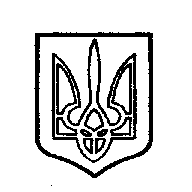 ОДЕССКИЙ ГОРОДСКОЙ СОВЕТ.Одеса, пл.Думська,1.Одесса, пл.Думская,1